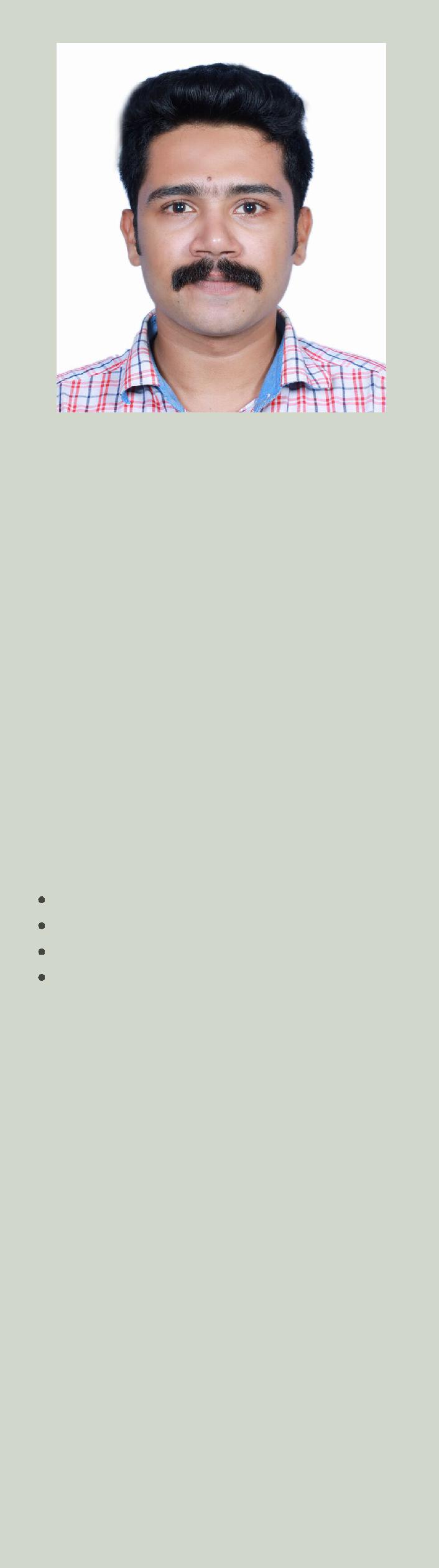 C O N T A C TM A I L :Lijo-394845@2freemail.com S K I L L SInteractionCommunicationTeamworkDecision MakingP E R S O N A LI N F O R M A T I O ND O B ; - 1 6 - 0 9 - 1 9 9 6N a t i o n a l i t y ; - I N D I A NL a n g u a g e s ; - E n g l i s h , M a l a y a l a m B l o o d G r o u p ; - A B + i v eL I J O 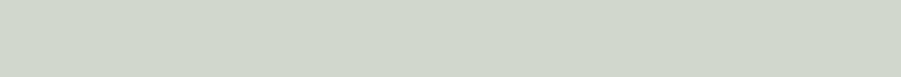 O B J E C T I V ETo gain employment that will inspire me to enhance my skills in logistics department and work as team player in a positive atmosphereE D U C A T I O N A L  Q U A L I F I C A T I O N SP G DIPLOMA IN LOGISTICS AND SUPPLY CHAIN MANAGEMENTVidya Bharati Group Of Institution,KalamasseryBACHELOR OF COMMERCE (2015 - 2018)Parumala Mar Gregorious College Valanjavattam, ThiruvallaHIGHER SECONDARY (2013 - 2015)St . George HSS MuttarSSLC  (2013)SCSHSS ThiruvallaW O R K  E X P E R I E N C EWorked as an ACCOUNTANT in supermarket (2017 August - 2018 February)T R A I N I N GMaersk Training in:Containerization, ICD's, Intermodal Transport.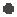 Contract of sale and INCOTERMS.Bill of Lading and their Types.Documentation in Shipping.UPC 600, LC's & Documentation.